Bulletin d’adhésion 2017   ou de renouvellement de l’adhésion                                                                           à imprimer (cliquer sur imprimer) et retourner rempli au secrétariat de l’Association                                                                   “Démocratie & Spiritualité” 21, rue des Malmaisons 75013 ParisNom : …………….…………….…………….…………….…………….…………….…………….………… Prénom : ………….…………….…………….…………….…………….…………….…………….………….Adresse : ………….…………….…………….…………….…………….…………….…………….………….Code postal: …………….…………….……………. Ville: …………….…………….…………….…………….Courriel (e-mail) : ………….…………….…………….…………….…………….…………….………………Téléphone / Mobile : ……….…………….…………….…………….…………….…………….………………J’adhère à l’Association “Démocratie & Spiritualité” et verse ma cotisation 2017, soit par chèque que je joins au bulletin d’adhésion imprimé, soit sur le site en CB par Helloasso– Membre bienfaiteur, je verse un don supérieur à 150 €, d’un montant de : ………………. €– Je souhaite le prélèvement automatique de ma cotisation, voir ci-dessous "demande de virement automatique".- Je souhaite recevoir un reçu fiscal, afin de réduire de 66% le don dans la limite de 20% de mes revenus.________________________________________________________________________________Reçu de don pour l'année 2015Montant de:Numéro d'ordre :Bénéficiaire : « Démocratie & Spiritualité » 21 rue des malmaisons   75013   PARISN° Siret    4121 19661  8000  027Donateur:Nom :Adresse :L’Association reconnaît avoir reçu à titre de don la somme de :En date du :Mode de règlement :Signature le Président, Jean Baptiste de FoucauldParis, leLe reçu ci-dessus vous permettra de déduire le montant de votre don de vos revenus imposables dans la limite des conditions prévues par la loi. Actuellement, réduction d'impôts égale à 66% de votre don, dans la limite de 20% de vos revenus.DEMANDE DE VIREMENT AUTOMATIQUE(A transmettre à votre banque avec le RIB de Démocratie & Spiritualité ci-dessous)Nom du titulaire :                                                        N° de compte : Adresse :Autorise l'établissement gestionnaire de mon compte à effectuer un virement :O   Mensuel de ……….......€        O   Trimestriel de ………...€ O   Semestriel de ………...€ O   Annuel de ……… ........€ Formule sans limitation de durée que je peux arrêter à tout moment.Bénéficiaire :Démocratie &  Spiritualité21 rue des Malmaisons, 75013 ParisN° Siret  412196180   00027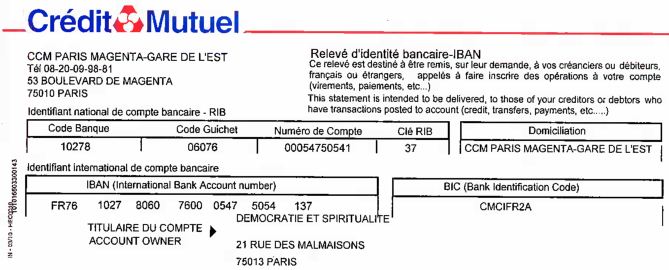 Membre actifIndividuelPour un coupleCotisation minimum30 €50 €Souhaitable Région50 €80 €Souhaitable Paris100 €150 €